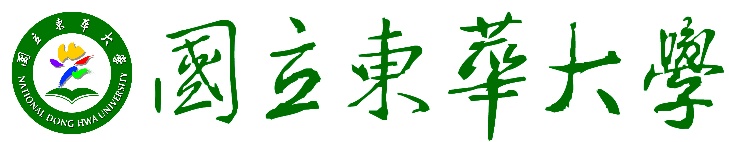 2018年「企業職場參訪」計畫計畫目標：新世代在全球化趨勢衝擊之下，應培養多元視野提升競爭力，本校推出2018年「企業職場參訪」計畫，提供經費補助，期藉由各院系所規劃帶領學生透過參訪企業、認識職場環境、建立合作關係，開拓學生視野，使之對企業之營運有更深入的認知及體會。補助經費：依參訪計畫內容審定，最高可補助5萬元整。申請辦法：以系所為單位提出申請（一系所限補助乙件為原則）。實際補助經費視所提出計畫書之內容及申請系所數而定，乙案最高補助可申請至5萬元整（不足經費由各系所配合款支應）。申請程序：以系所為單位擬訂參訪申請表【附件一】經業務承辦人及系所主管用印，於申請期限內送繳至學生事務處畢業生及校友服務組（行政大樓204室）。申請期限：即日起至2018年09月21日（五）止。計劃執行時程及注意事項：執行期程：2018年10月01日（一）至12月14日（五）止。獲補助之系所請自行規劃安排參訪行程，並留下活動記錄呈現於成果報告中。計畫成果及經費核銷繳交：計畫成果請於參訪結束後一週內完成提繳。成果報告電子檔【附件二】。參訪名冊電子檔【附件三】。經費支出結算表紙本【附件四】需核銷之收據及單據。※上述表件缺任一項者，恕不予補助經費。本計畫聯絡人：學生事務處畢業生及校友服務組 李欣芸助理聯絡電話：03-8906284E-MAIL：starlee@gms.ndhu.edu.tw附件一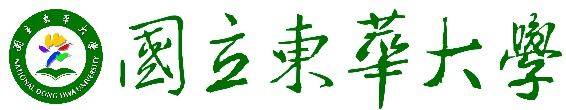 2018年「企業職場參訪」計畫申請表附件二2018年「企業職場參訪」成果報告附件三2018年「企業職場參訪」參訪名冊※欄位可自行增減列。附件四2018年「企業職場參訪」經費支出結算表※欄位可自行增減列。申請系所申請編號承辦單位免填參訪單位參訪地點參訪地點參訪地點實施人數教授：      人、助理：      人、學生：      人。其他      ：      人。教授：      人、助理：      人、學生：      人。其他      ：      人。教授：      人、助理：      人、學生：      人。其他      ：      人。教授：      人、助理：      人、學生：      人。其他      ：      人。教授：      人、助理：      人、學生：      人。其他      ：      人。教授：      人、助理：      人、學生：      人。其他      ：      人。教授：      人、助理：      人、學生：      人。其他      ：      人。教授：      人、助理：      人、學生：      人。其他      ：      人。教授：      人、助理：      人、學生：      人。其他      ：      人。教授：      人、助理：      人、學生：      人。其他      ：      人。教授：      人、助理：      人、學生：      人。其他      ：      人。參訪目的參訪內容參訪日期及活動排程日期：    年    月    日排程：日期：    年    月    日排程：日期：    年    月    日排程：日期：    年    月    日排程：日期：    年    月    日排程：日期：    年    月    日排程：日期：    年    月    日排程：日期：    年    月    日排程：日期：    年    月    日排程：日期：    年    月    日排程：日期：    年    月    日排程：預期效益經費預算（請依計劃自行調整欄位，繳交時灰字請刪除）經費預算（請依計劃自行調整欄位，繳交時灰字請刪除）經費預算（請依計劃自行調整欄位，繳交時灰字請刪除）經費預算（請依計劃自行調整欄位，繳交時灰字請刪除）經費預算（請依計劃自行調整欄位，繳交時灰字請刪除）經費預算（請依計劃自行調整欄位，繳交時灰字請刪除）經費預算（請依計劃自行調整欄位，繳交時灰字請刪除）經費預算（請依計劃自行調整欄位，繳交時灰字請刪除）經費預算（請依計劃自行調整欄位，繳交時灰字請刪除）經費預算（請依計劃自行調整欄位，繳交時灰字請刪除）經費預算（請依計劃自行調整欄位，繳交時灰字請刪除）經費預算（請依計劃自行調整欄位，繳交時灰字請刪除）項目項目單價（元）單位數量數量總價（元）總價（元）總價（元）說明說明說明保險費保險費交通費交通費搭乘火車學生補助莒光號票價，需附乘車名冊。搭乘火車學生補助莒光號票價，需附乘車名冊。搭乘火車學生補助莒光號票價，需附乘車名冊。住宿費住宿費學生每人每日補助上限為500元整，需附住宿名冊。學生每人每日補助上限為500元整，需附住宿名冊。學生每人每日補助上限為500元整，需附住宿名冊。膳食費膳食費每人每餐上限為80元整，需附用餐名冊。每人每餐上限為80元整，需附用餐名冊。每人每餐上限為80元整，需附用餐名冊。印刷裝訂費印刷裝訂費單據金額1,000以上需提供印刷樣本。單據金額1,000以上需提供印刷樣本。單據金額1,000以上需提供印刷樣本。辦公事務用品辦公事務用品其他其他總計總計總計總計總計總計核允補助經費總額：承辦單位免填核允補助經費總額：承辦單位免填核允補助經費總額：承辦單位免填核允補助經費總額：承辦單位免填核允補助經費總額：承辦單位免填核允補助經費總額：承辦單位免填核允補助經費總額：承辦單位免填核允補助經費總額：承辦單位免填核允補助經費總額：承辦單位免填核允補助經費總額：承辦單位免填核允補助經費總額：承辦單位免填核允補助經費總額：承辦單位免填●備助：1.可補助項目以表列項目為主 2.經費項目金額可彈性流用 3.如有其他需支應費用或不足費用由各系所配合款支應●備助：1.可補助項目以表列項目為主 2.經費項目金額可彈性流用 3.如有其他需支應費用或不足費用由各系所配合款支應●備助：1.可補助項目以表列項目為主 2.經費項目金額可彈性流用 3.如有其他需支應費用或不足費用由各系所配合款支應●備助：1.可補助項目以表列項目為主 2.經費項目金額可彈性流用 3.如有其他需支應費用或不足費用由各系所配合款支應●備助：1.可補助項目以表列項目為主 2.經費項目金額可彈性流用 3.如有其他需支應費用或不足費用由各系所配合款支應●備助：1.可補助項目以表列項目為主 2.經費項目金額可彈性流用 3.如有其他需支應費用或不足費用由各系所配合款支應●備助：1.可補助項目以表列項目為主 2.經費項目金額可彈性流用 3.如有其他需支應費用或不足費用由各系所配合款支應●備助：1.可補助項目以表列項目為主 2.經費項目金額可彈性流用 3.如有其他需支應費用或不足費用由各系所配合款支應●備助：1.可補助項目以表列項目為主 2.經費項目金額可彈性流用 3.如有其他需支應費用或不足費用由各系所配合款支應●備助：1.可補助項目以表列項目為主 2.經費項目金額可彈性流用 3.如有其他需支應費用或不足費用由各系所配合款支應●備助：1.可補助項目以表列項目為主 2.經費項目金額可彈性流用 3.如有其他需支應費用或不足費用由各系所配合款支應●備助：1.可補助項目以表列項目為主 2.經費項目金額可彈性流用 3.如有其他需支應費用或不足費用由各系所配合款支應承辦人（簽章）∕分機號碼：承辦人（簽章）∕分機號碼：承辦人（簽章）∕分機號碼：承辦人（簽章）∕分機號碼：承辦人（簽章）∕分機號碼：承辦人（簽章）∕分機號碼：承辦人（簽章）∕分機號碼：單位主管（簽章）：單位主管（簽章）：單位主管（簽章）：單位主管（簽章）：單位主管（簽章）：申請系所申請編號承辦單位免填參訪單位參訪地點參訪地點實際人數教授：      人、助理：      人、學生：      人。其他      ：      人。教授：      人、助理：      人、學生：      人。其他      ：      人。教授：      人、助理：      人、學生：      人。其他      ：      人。教授：      人、助理：      人、學生：      人。其他      ：      人。教授：      人、助理：      人、學生：      人。其他      ：      人。教授：      人、助理：      人、學生：      人。其他      ：      人。執行概述參訪回饋執行檢討與建議照片記錄（請提供至少六張參訪照）照片記錄（請提供至少六張參訪照）照片記錄（請提供至少六張參訪照）照片記錄（請提供至少六張參訪照）照片記錄（請提供至少六張參訪照）照片記錄（請提供至少六張參訪照）照片記錄（請提供至少六張參訪照）照片描述：照片描述：照片描述：照片描述：照片描述：照片描述：照片描述：照片描述：照片描述：照片描述：照片描述：照片描述：照片描述：照片描述：照片描述：照片描述：照片描述：照片描述：照片描述：照片描述：照片描述：申請系所申請系所申請編號承辦單位免填參訪單位參訪單位參訪地點參訪地點實際人數實際人數教授：      人、助理：      人、學生：      人。其他      ：      人。教授：      人、助理：      人、學生：      人。其他      ：      人。教授：      人、助理：      人、學生：      人。其他      ：      人。教授：      人、助理：      人、學生：      人。其他      ：      人。教授：      人、助理：      人、學生：      人。其他      ：      人。教授：      人、助理：      人、學生：      人。其他      ：      人。教授：      人、助理：      人、學生：      人。其他      ：      人。教授：      人、助理：      人、學生：      人。其他      ：      人。教授：      人、助理：      人、學生：      人。其他      ：      人。帶隊教職員帶隊教職員帶隊教職員帶隊教職員帶隊教職員帶隊教職員帶隊教職員帶隊教職員帶隊教職員帶隊教職員帶隊教職員序號姓名姓名職稱分機號碼分機號碼聯絡電話聯絡電話E-MAILE-MAILE-MAIL0102030405參訪學生參訪學生參訪學生參訪學生參訪學生參訪學生參訪學生參訪學生參訪學生參訪學生參訪學生序號姓名姓名系級學號學號聯絡電話聯絡電話E-MAILE-MAILE-MAIL0102030405060708091011121314151617181920212223申請系所申請編號承辦單位免填參訪單位參訪地點參訪地點參訪地點實施人數教授：      人、助理：      人、學生：      人。其他      ：      人。教授：      人、助理：      人、學生：      人。其他      ：      人。教授：      人、助理：      人、學生：      人。其他      ：      人。教授：      人、助理：      人、學生：      人。其他      ：      人。教授：      人、助理：      人、學生：      人。其他      ：      人。教授：      人、助理：      人、學生：      人。其他      ：      人。教授：      人、助理：      人、學生：      人。其他      ：      人。教授：      人、助理：      人、學生：      人。其他      ：      人。教授：      人、助理：      人、學生：      人。其他      ：      人。教授：      人、助理：      人、學生：      人。其他      ：      人。教授：      人、助理：      人、學生：      人。其他      ：      人。補助款實際支出補助款實際支出補助款實際支出補助款實際支出補助款實際支出補助款實際支出補助款實際支出補助款實際支出補助款實際支出補助款實際支出補助款實際支出補助款實際支出項目項目單價（元）單位數量數量總價（元）總價（元）總價（元）說明說明說明保險費保險費交通費交通費住宿費住宿費膳食費膳食費印刷裝訂費印刷裝訂費辦公事務用品辦公事務用品其他其他總計總計總計總計總計總計配合款實際支出（若無則無需填寫）配合款實際支出（若無則無需填寫）配合款實際支出（若無則無需填寫）配合款實際支出（若無則無需填寫）配合款實際支出（若無則無需填寫）配合款實際支出（若無則無需填寫）配合款實際支出（若無則無需填寫）配合款實際支出（若無則無需填寫）配合款實際支出（若無則無需填寫）配合款實際支出（若無則無需填寫）配合款實際支出（若無則無需填寫）配合款實際支出（若無則無需填寫）項目項目單價（元）單位數量數量總價（元）總價（元）總價（元）說明說明說明總計總計總計總計總計總計承辦人（簽章）∕分機號碼：承辦人（簽章）∕分機號碼：承辦人（簽章）∕分機號碼：承辦人（簽章）∕分機號碼：承辦人（簽章）∕分機號碼：承辦人（簽章）∕分機號碼：承辦人（簽章）∕分機號碼：單位主管（簽章）：單位主管（簽章）：單位主管（簽章）：單位主管（簽章）：單位主管（簽章）：